Pułtusk, 09.07.2018r.L.Dz.322/2018JRP.65/2018Do: Uczestnicy postępowania o udzielenie zamówienia publicznego dotyczy: postępowania o udzielenie zamówienia publicznego prowadzonego w trybie przetargu nieograniczonego na „Przebudowę i rozbudowę istniejącego węzła osadowego poprzez zabudowę urządzenia odwadniającego (wirówki dekantacyjnej)wraz z niezbędnymi robotami budowlanymi na oczyszczalni ścieków w Pułtusku”.Wyjaśnienie Nr 4 związane z treścią SIWZ	Działając na podstawie art. 38 ust. 1 i 2 ustawy z dnia 29 stycznia 2004r. Prawo zamówień publicznych (Dz.U. z 2017r. poz. 1579, ze zm.) w związku z zapytaniem Wykonawcy do treści Specyfikacji Istotnych Warunków Zamówienia, wyjaśniamy:Pytanie 1: w §1 ust. 4 proponujemy w projekcie umowy – niezależnie od terminu 14 dni - ostateczny termin zapłaty w razie opóźnienia przekazania środków na Państwa konto przez Instytucję Współfinansującą - tj. 3 miesiące od dnia podpisania protokołu odbioru końcowegoOdpowiedź: Zamawiający nie wyraża zgody. Postanowienia umowy obowiązują w realizowanych przez Zamawiającego postępowaniach przetargowych. Treść ww. paragrafu nie podlegała dotychczas zmianom 
i nie było to kwestionowane przez Wykonawców w innych postępowaniach.Pytanie 2: 1.  proponujemy ograniczenie opisanej w §3 ust. 2 pkt 1) – pkt 3) oraz w §4 ust. 1 i §6 ust. 1 i ust. 3 oraz (§10 ust. 10) odpowiedzialności do 50% wartości umowy (ceny netto) poza przypadkami, kiedy ograniczenie odpowiedzialności nie jest dopuszczalne na podstawie bezwzględnie obowiązujących przepisów? Odszkodowanie jest niezależne od obowiązku zwrotu ceny w razie ewentualnego odstąpienia przez Państwa od umowy z naszej winy i zwrócenia wirówki.Odpowiedź: Zamawiający nie wyraża zgody. Pytanie 3: proponujemy zmianę sformułowania zapisu dotyczącego przewidzianego w §5 ust. 2 zabezpieczenia w ten sposób, że "Wykonawca wniósł zabezpieczenie należytego wykonania umowy wformie gwarancji bankowej ważnej od momentu podpisania umowy"Odpowiedź: Zamawiający nie wyraża zgody. Postanowienia umowy obowiązują w realizowanych przez Zamawiającego postępowaniach przetargowych. Treść ww. paragrafu nie podlegała dotychczas zmianom
 i nie było to kwestionowane przez Wykonawców w innych postępowaniach.Pytanie 4: w §5 ust. 12 proponujemy dodanie zastrzeżenia, że 14-dniowy termin na usunięcie wady może zostać wydłużony, gdyby konieczny był dodatkowy czas na dostawę niezbędnych do naprawy części.Odpowiedź: Zamawiający nie wyraża zgody. Pytanie 5: co oznacza zastrzeżenie w §6 ust. 3, że wykonawca miałby ponosić odpowiedzialność za szkody związane z zaistnieniem zdarzeń losowych i odpowiedzialności cywilnej? Proponujemy usunięcie tego postanowienia, gdyż wypadki losowe stanowią praktycznie zdarzenia siły wyższej, za które nie ponosimy odpowiedzialnościOdpowiedź: Zamawiający nie wyraża zgody. Postanowienia umowy obowiązują w realizowanych przez Zamawiającego postępowaniach przetargowych. Treść ww. paragrafu nie podlegała dotychczas zmianom
 i nie było to kwestionowane przez Wykonawców w innych postępowaniach.Pytanie 6: proponujemy dodanie, że kara przewidziana w §10.7 i §10.8 jest stosowana za opóźnienie zależne od Wykonawcy tj. za które Wykonawca ponosi odpowiedzialność).Odpowiedź: Zamawiający nie wyraża zgody. Pytanie 7: proponujemy ograniczenie kar, o których mowa w §10 ust. 7 i ust. 8 do 2% wynagrodzenia netto.Odpowiedź: Zamawiający nie wyraża zgody. Pytanie 8: część IV SIWZ Instalacja dozująca polielektrolit na wirówkę oraz pompy nadawy: Pompa śrubowa Klasa ochrony IP 65. Standardowo stosuje się na oczyszczalniach ścieków pompy z klasą ochrony IP 55. Czy Zamawiający dopuszcza zastosowanie wymaganych pomp z klasą ochrony IP 55?Odpowiedź: Zamawiający dopuszcza zastosowanie pomp z klasą ochrony IP 55.    Z poważaniem WICEDYREKTOR/-/ Wanda Kozińska Wyjaśnienie otrzymują Wykonawcy, którzy pobrali SIWZ oraz zamieszcza się je na stronie internetowej Zamawiającego www.pwikpultusk.bip.org.pl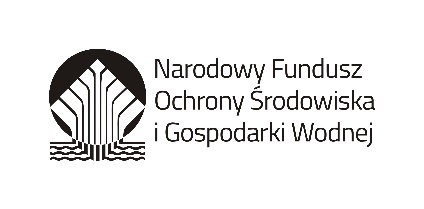 